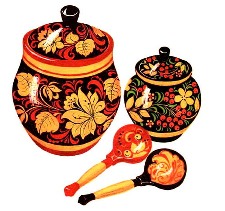 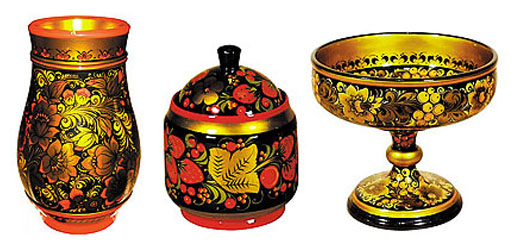 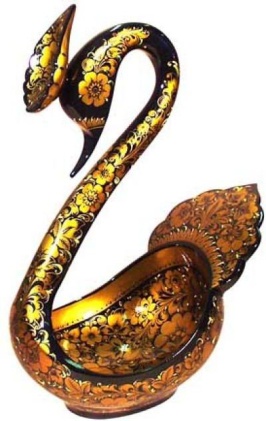 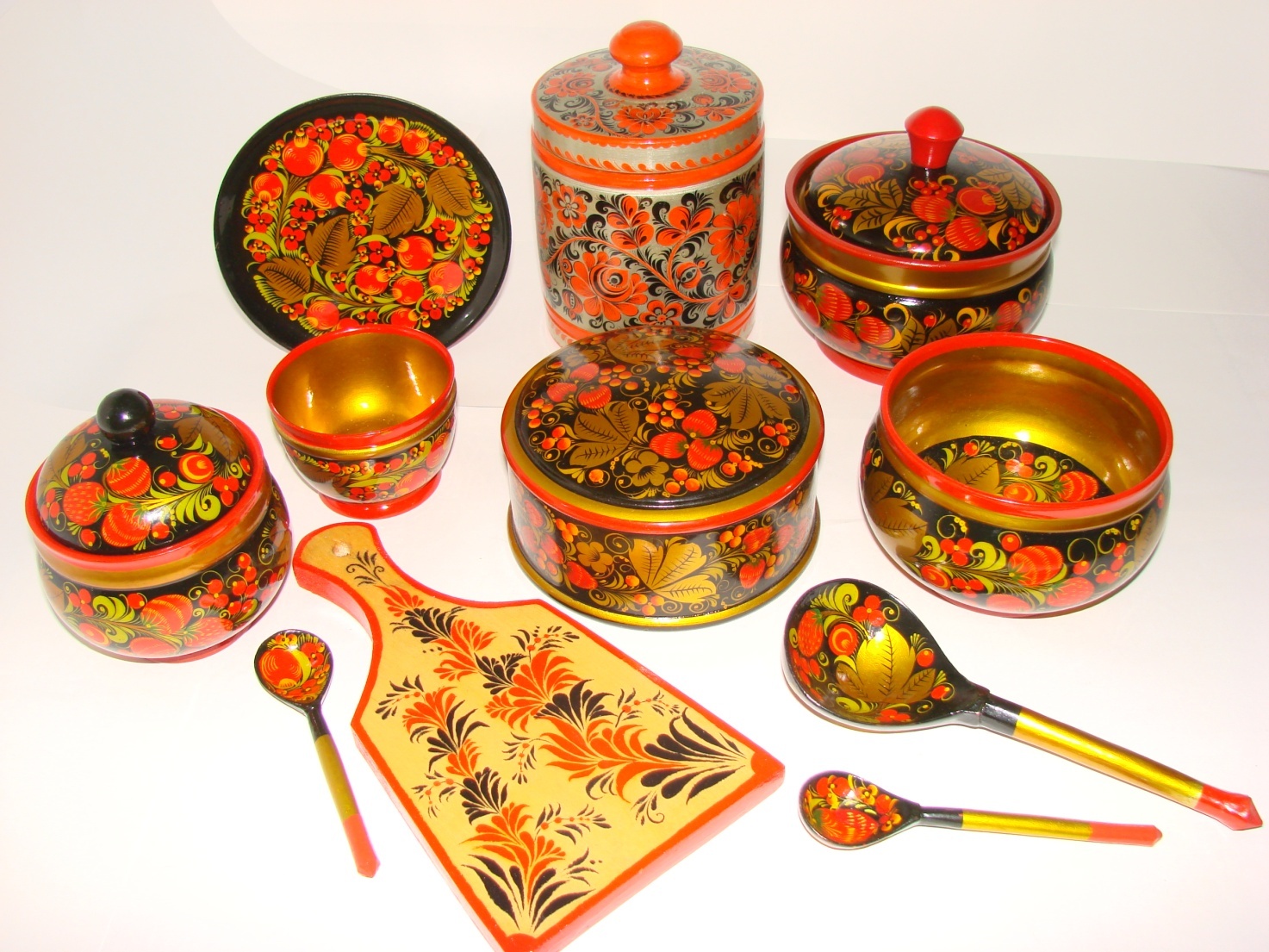      На реке Узоле, в древних заволжских лесах раскинулись старинные русские деревни - Новопокровское, Хрящи, Кулигино, Сёмино. Отсюда и ведет свою историю известный во всем мире хохломской промысел. В этих деревнях и поныне живут мастера-художники, которые расписывают деревянную посуду, продолжая традиции отцов, дедов и прадедов.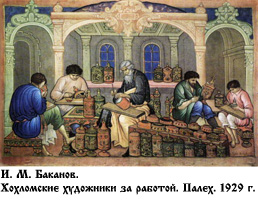     Однако установить время появления хохломской росписи исследователям пока не удалось. Ведь деревянную посуду и другую утварь долго не хранили. От частого применения она изнашивалась, приходила в негодность. Её выбрасывали или сжигали, заменяя новой. До нас дошли изделия хохломских мастеров в основном лишь XIX века. Но различные документальные сведения указывают на то, что промысел зародился в более раннее время, возможно в XVII веке.   Характерная для хохломы оригинальная техника, где роспись киноварью и черной краской исполнялась по золотому фону, находит аналогии в древнерусском искусстве.    В документах есть упоминание о том, что в конце XVI и начале XVII века в Троице-Сергиевой лавре при торжественном приеме гостей им подносили деревянные ковши, украшенные золотом и киноварью, а также кубки.    В начале XVII века к Троице-Сергиевой лавре были приписаны заволжские земли, среди которых находилась и Хохлома. Крестьяне не только видели эту золоченную посуду, но и могли знать способ её окраски. Но у хохломских мастеров был свой способ “золочения”. Посуду натирали оловянным порошком, покрывали олифой и нагревали в резные позолоченные печи. Олифа от высокой температуры желтела, а олово, просвечивающее сквозь неё, становилось золотом. 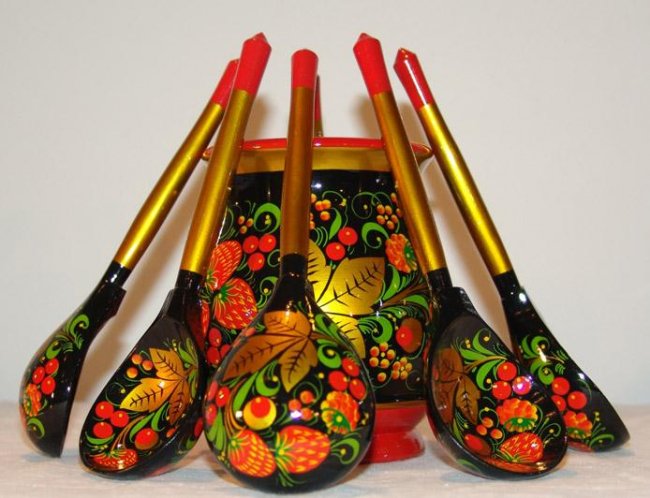     Один из лучших мастеров хохломской росписи так говорил об этом промысле: (Самый характер росписи, подражающий золотой и серебряной посуде был подсказан декоративным искусством Древней Руси...Хохлома, вероятно, была лишь поздним отражением этого большого искусства...)        В XIX веке промысел настолько разросся, что поставлял свой товар в большом количестве не только на внутренний рынок, но и за границу в страны Средней Азии и Западной Европы. Изготовлением посуды и других предметов быта занималось сразу несколько деревень Семеновского и Балакнинского уездов Нижегородской губернии, Макарьинского и Варнавинского - Костромской. Среди них было что-то типа разделения труда. В одной деревне обрабатывалось дерево, в другой - наносился рисунок.     Самые ранние произведения хохломы в собрании Русского музея относятся ко второй половине XIX века. Они насчитывают около 170 разнообразных по назначению предметов быта. Посуда представлена мисками и чашками любых размеров: от маленьких, похожих на десертные розетки, до огромных 70-80 сантиметров в диаметре; различными поставцами и бочатами солонками и множеством ложек.Дешевую обиходную посуду можно было отличить по простым узорам, нанесённым специальными штампиками из фетровой ткани или гриба-дождевика. Это спирали, ромбики, мелкие розетки и листики. 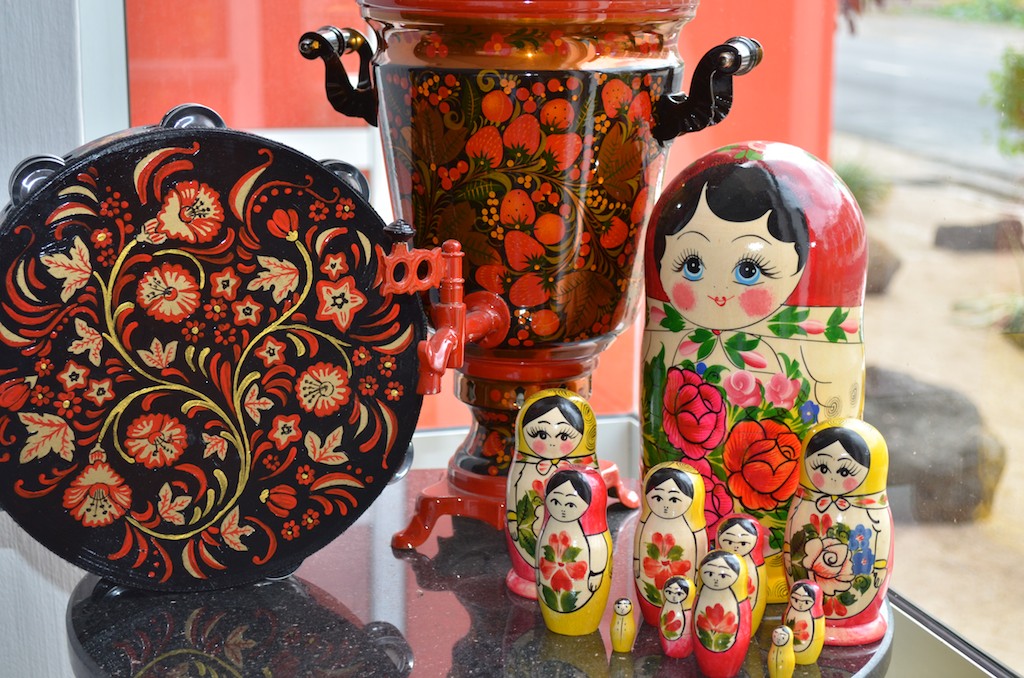 Более дорогие вещи расписывали кистью от руки, создавая различные композиции травного орнамента, где ритмично сочетаются слегка изгибающиеся тоненькие красненькие и черные веточки с пышными перистыми листьями-травинками.Иногда красно-черная пушистая травка дополняла основной орнаментальный мотив вьющегося крупного стебля, каждый завиток которого заканчивался красной ягодкой.В 1960-е годы стали выполнять многопредметные наборы и сервизы.    Современная хохлома по праву получила широкое признание не только в нашей стране, но и далеко за её пределами. Украшенные яркой росписью столовые наборы, чашки, ложки, мебель экспонируется на многих крупнейших международных выставках. И всегда это неповторимое жизнерадостное искусство находит любовь и понимание людей всех национальностей.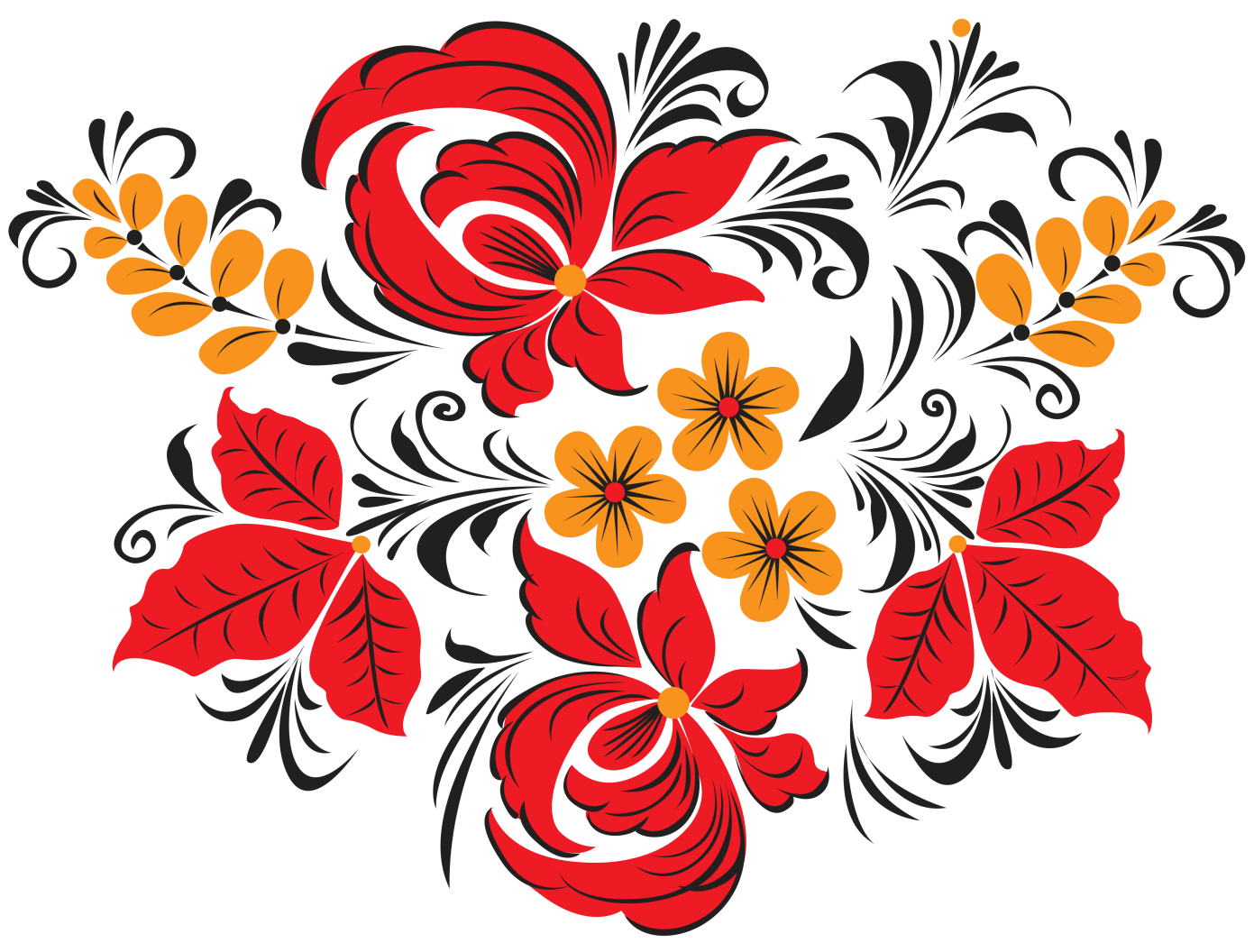 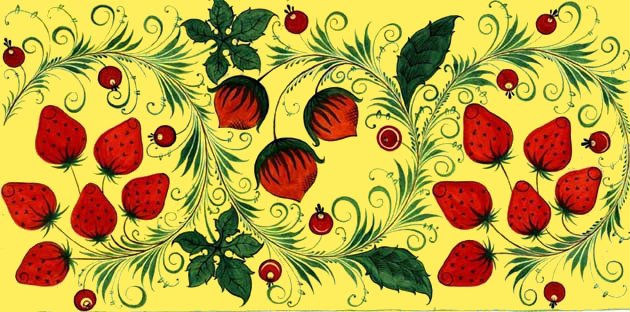 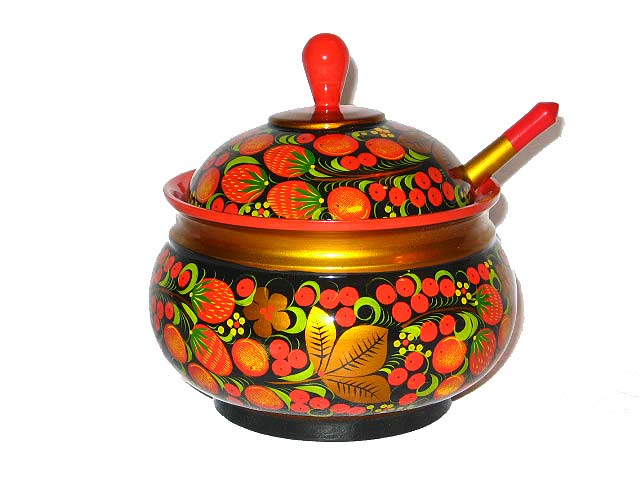 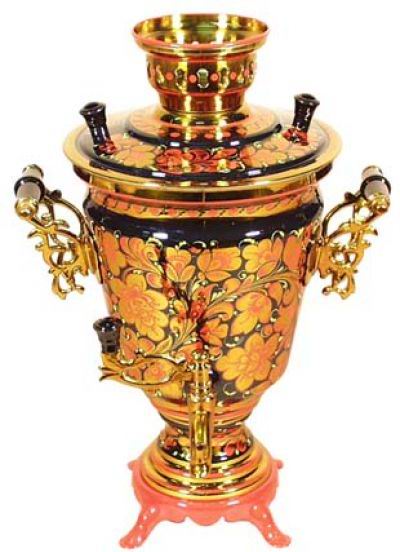 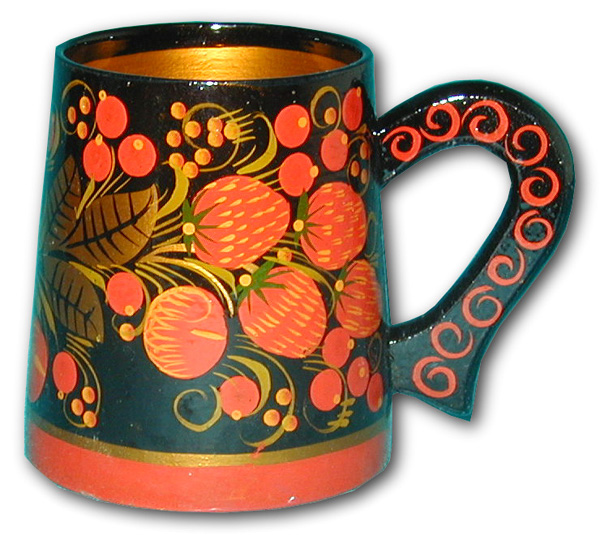 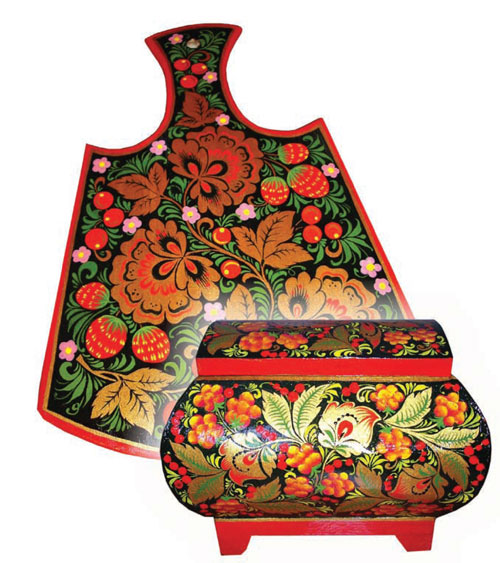 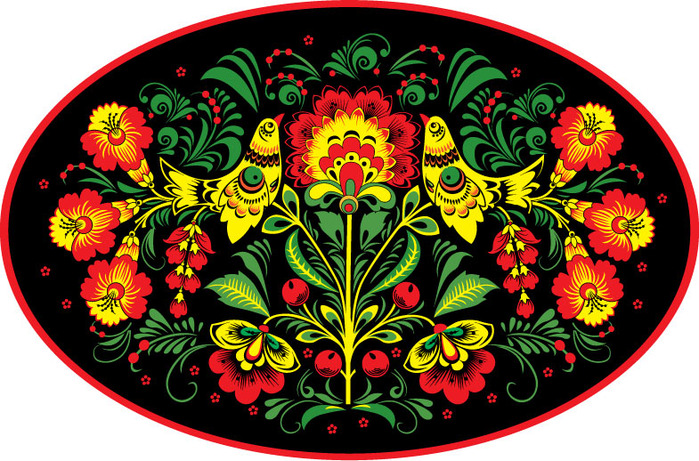 Элементы и композиции хохломской росписиСкобочки, капельки, завитки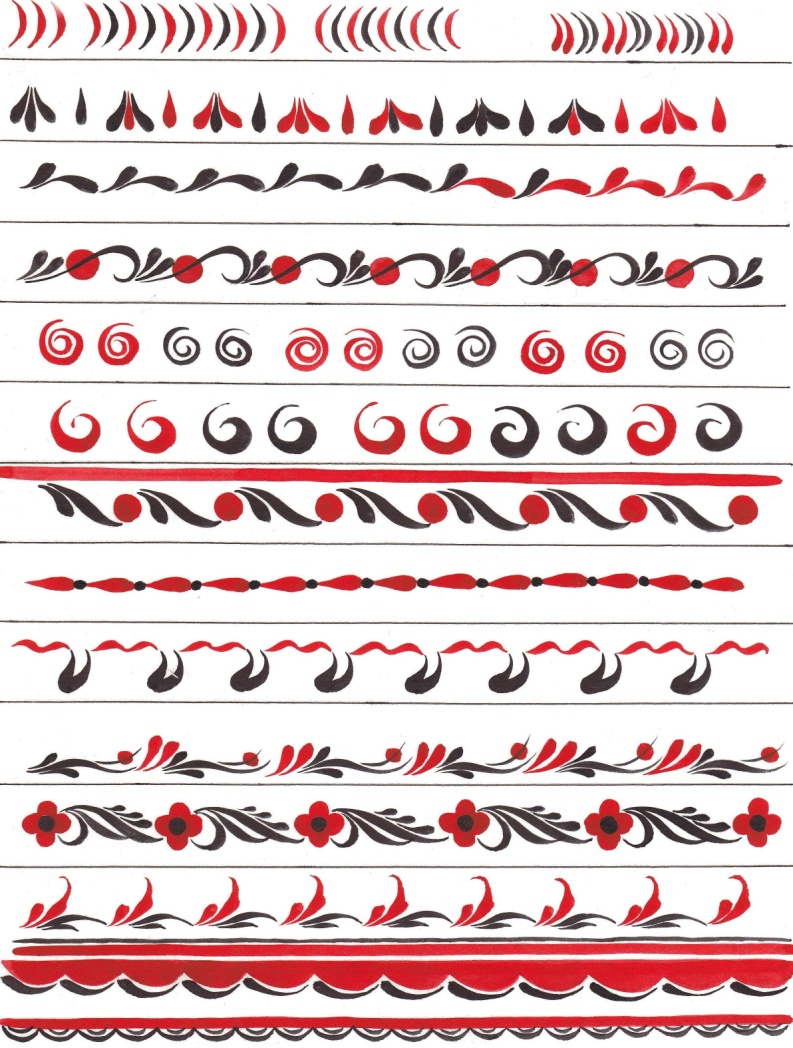 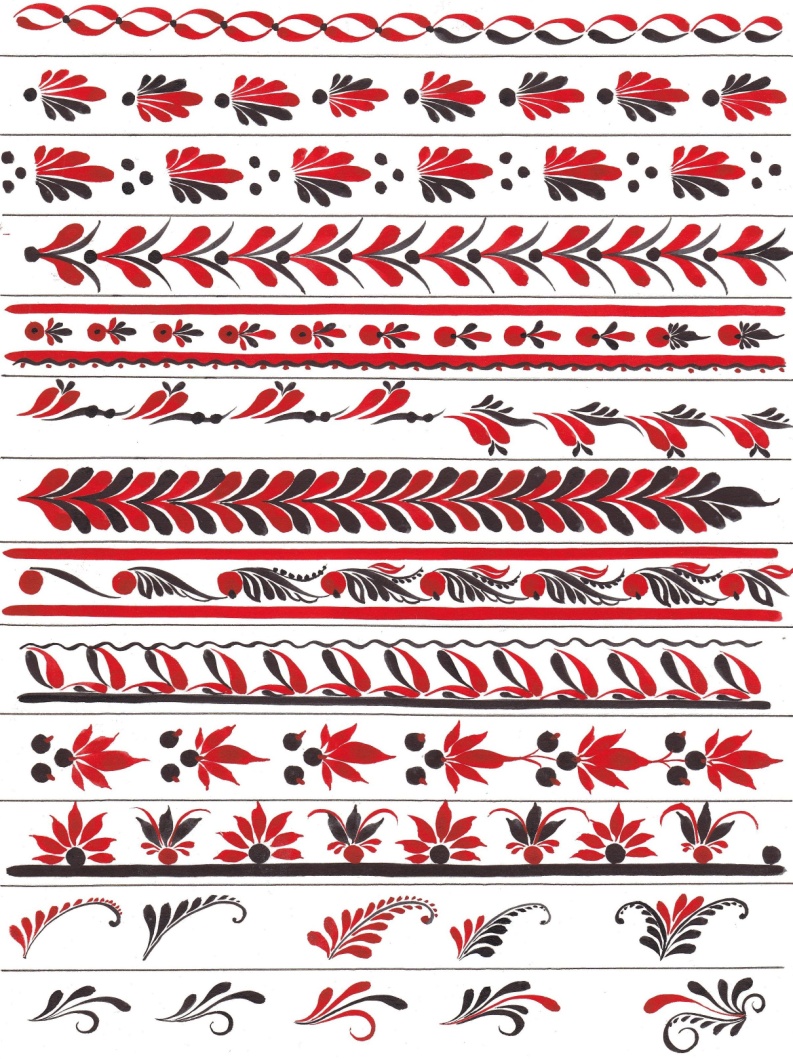 Травинки, кустики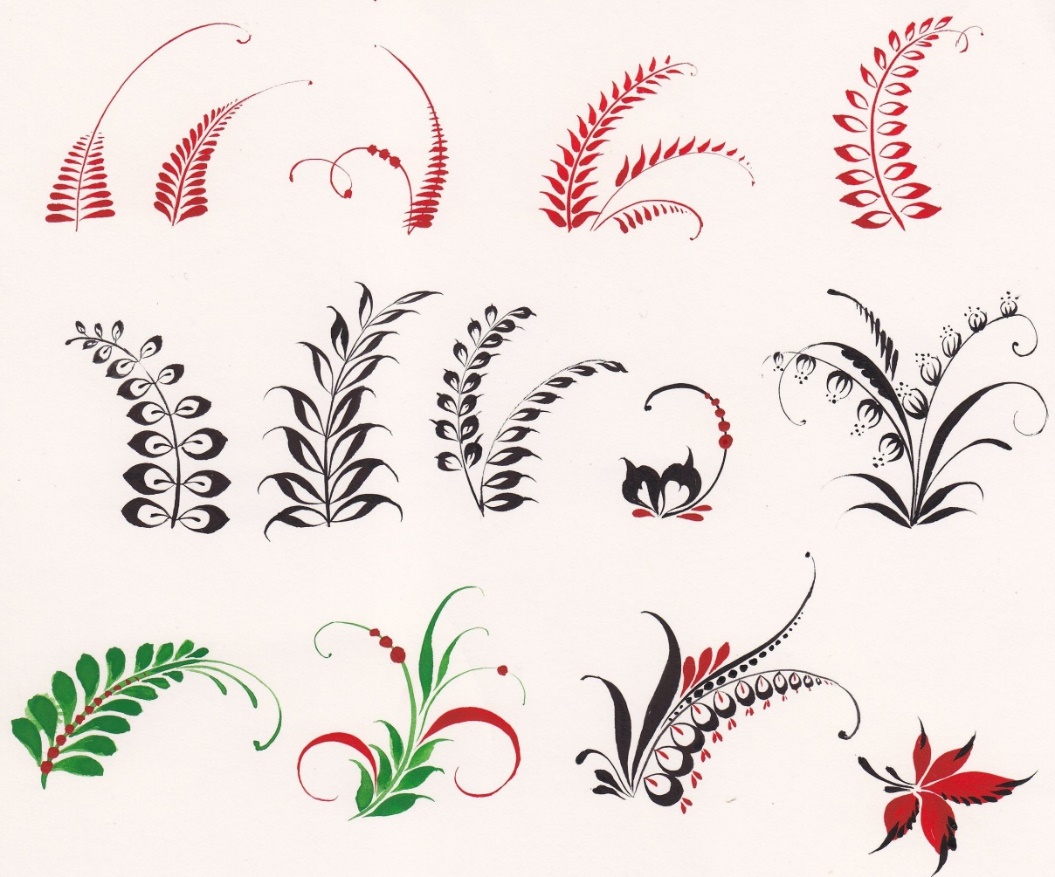 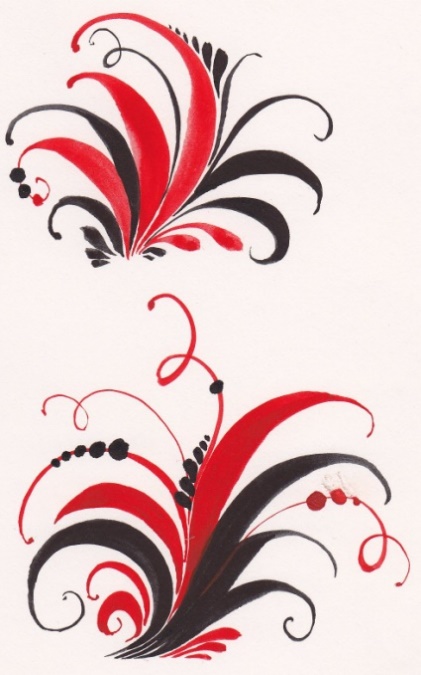 Травинки, кустикиЯгоды (клубника, земляника)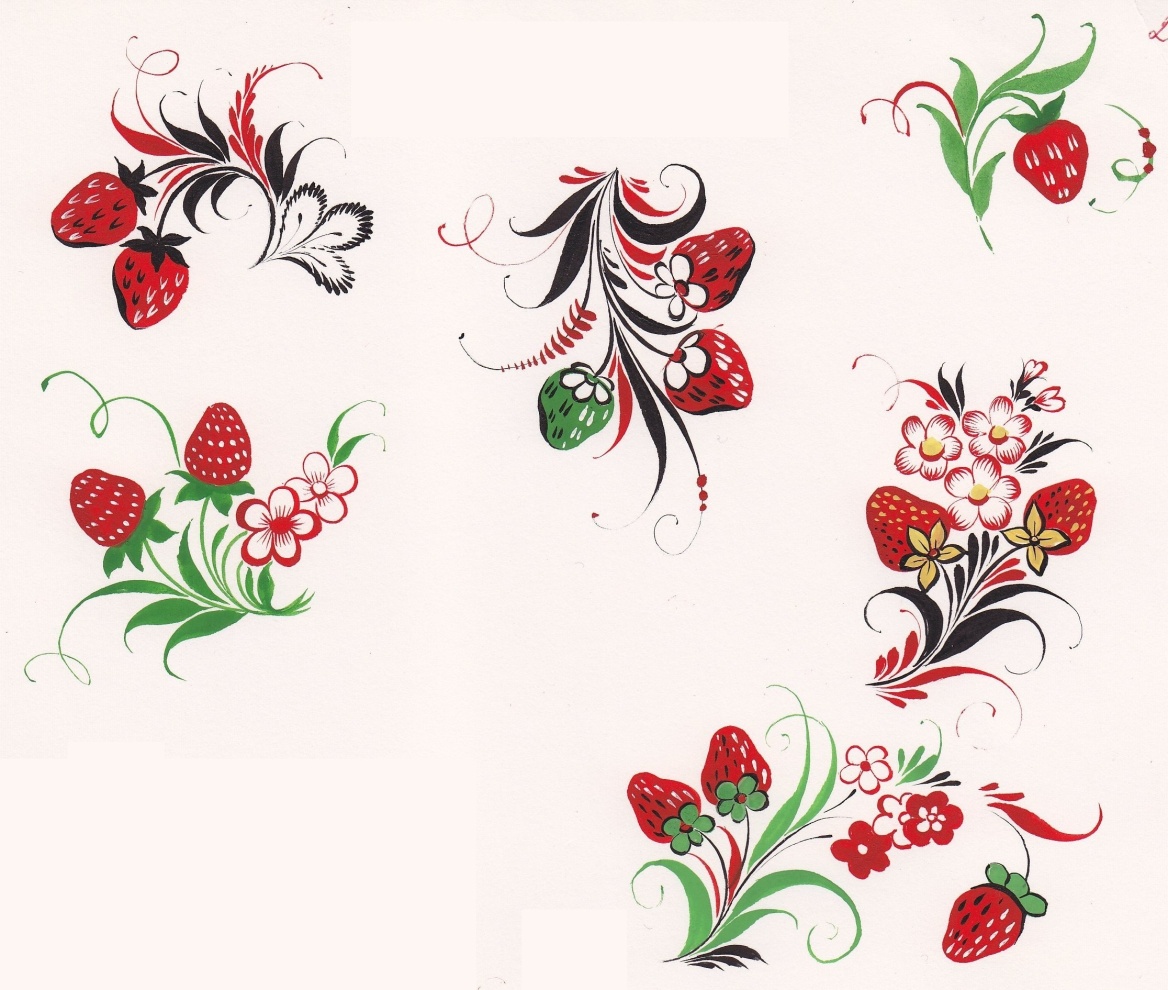 Ягоды (клубника, земляника)Птицы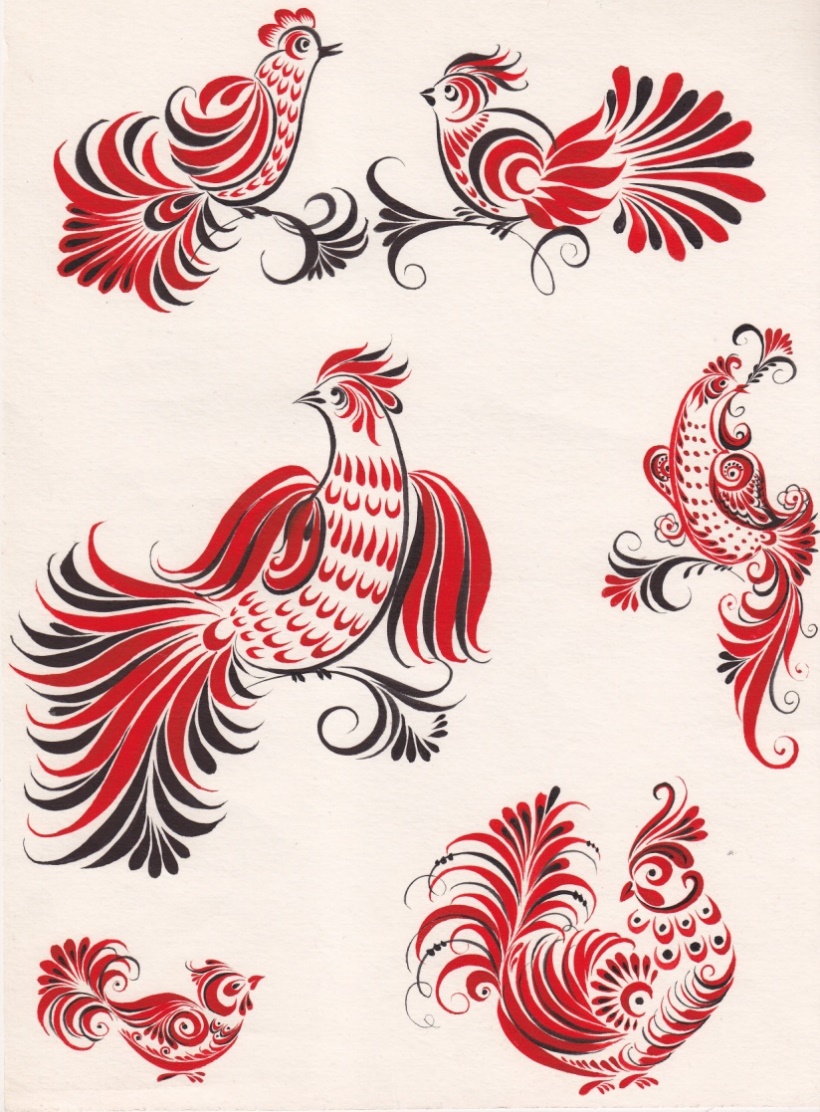 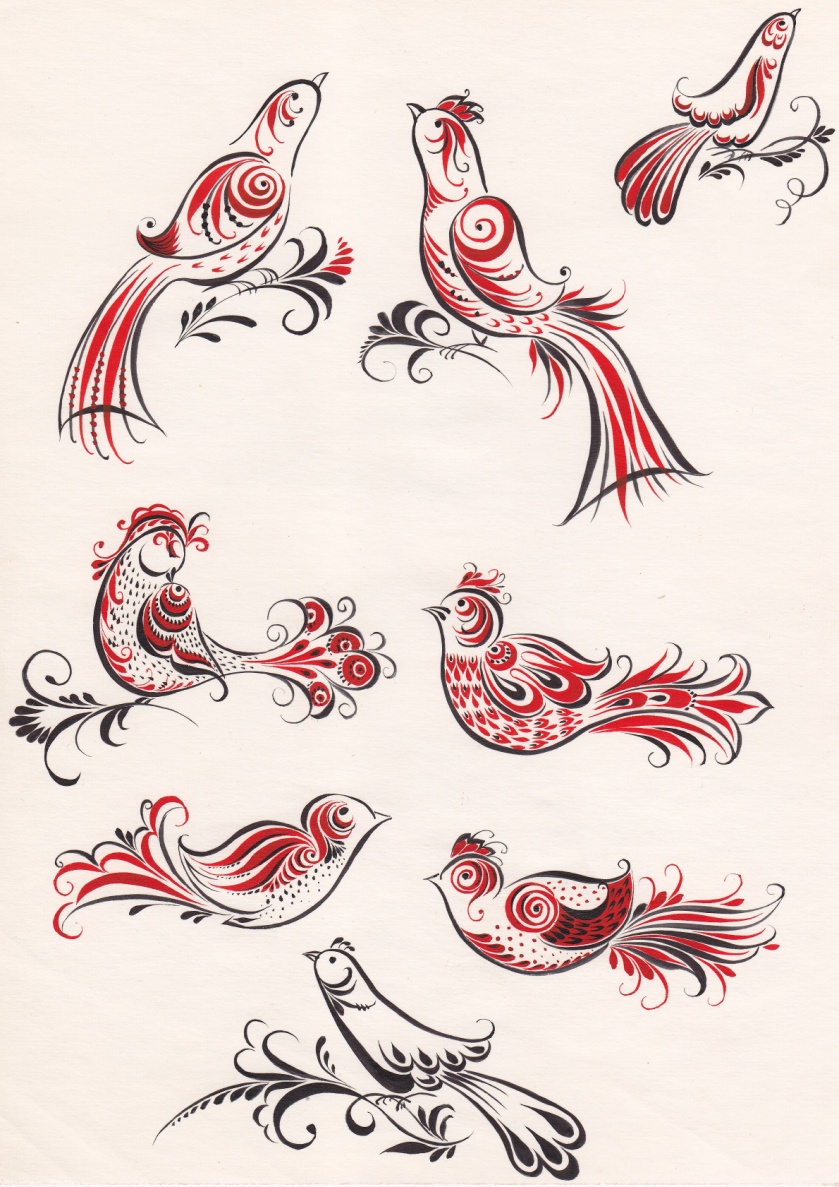 Бабочки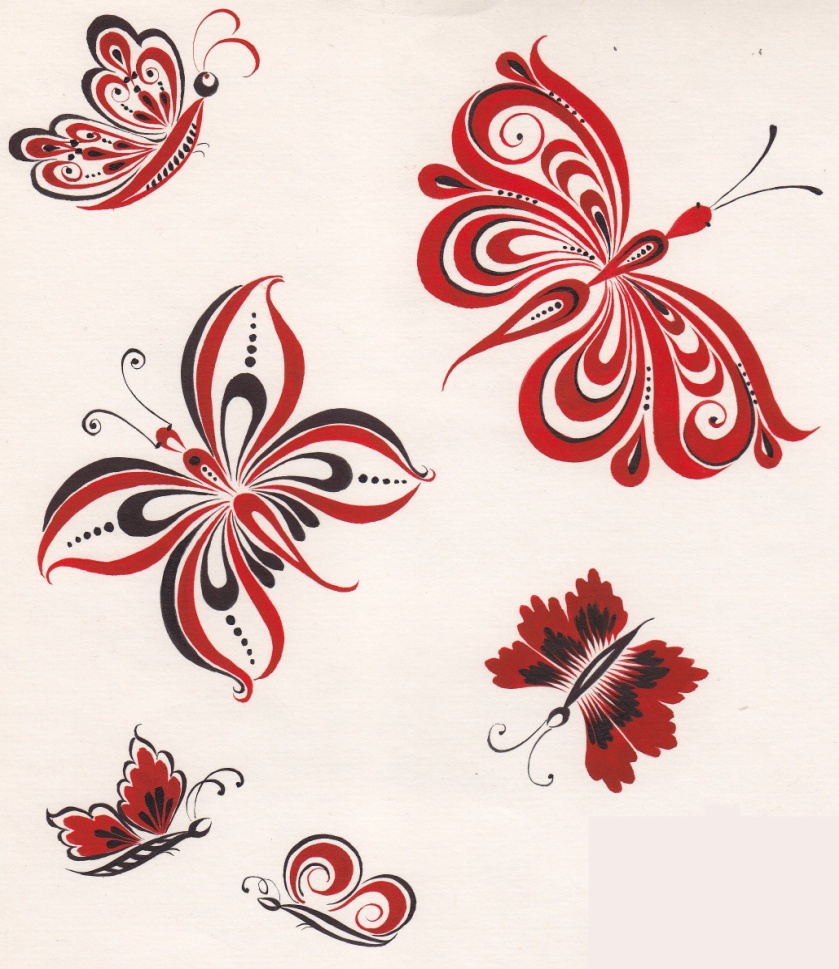 Рыбы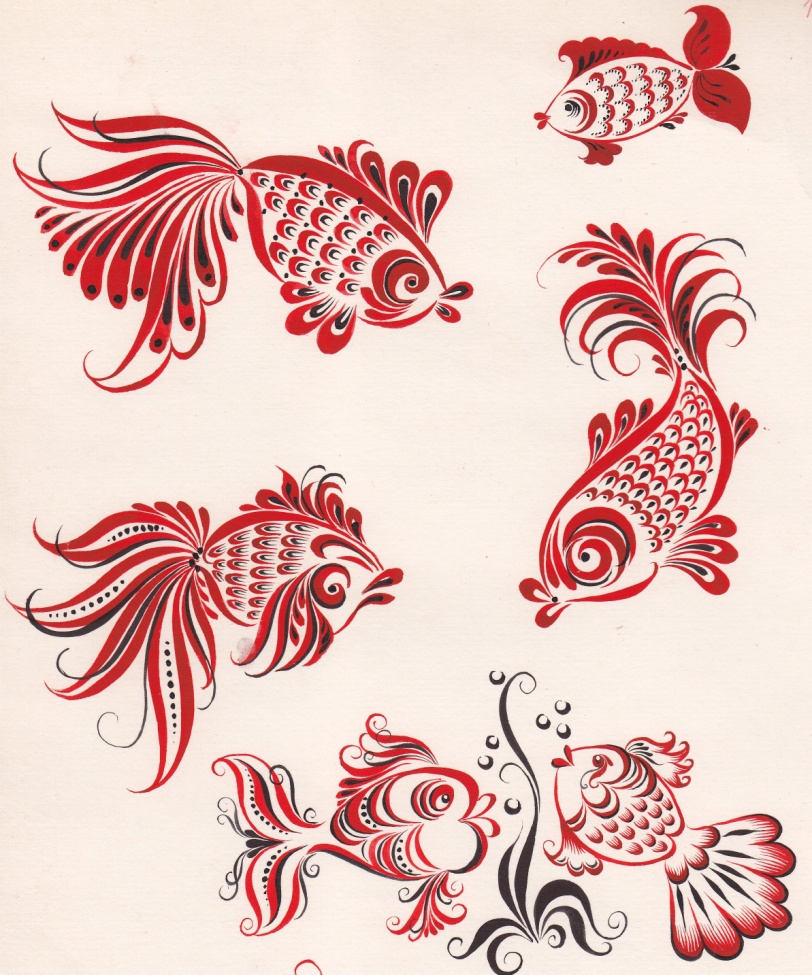 «Пряник»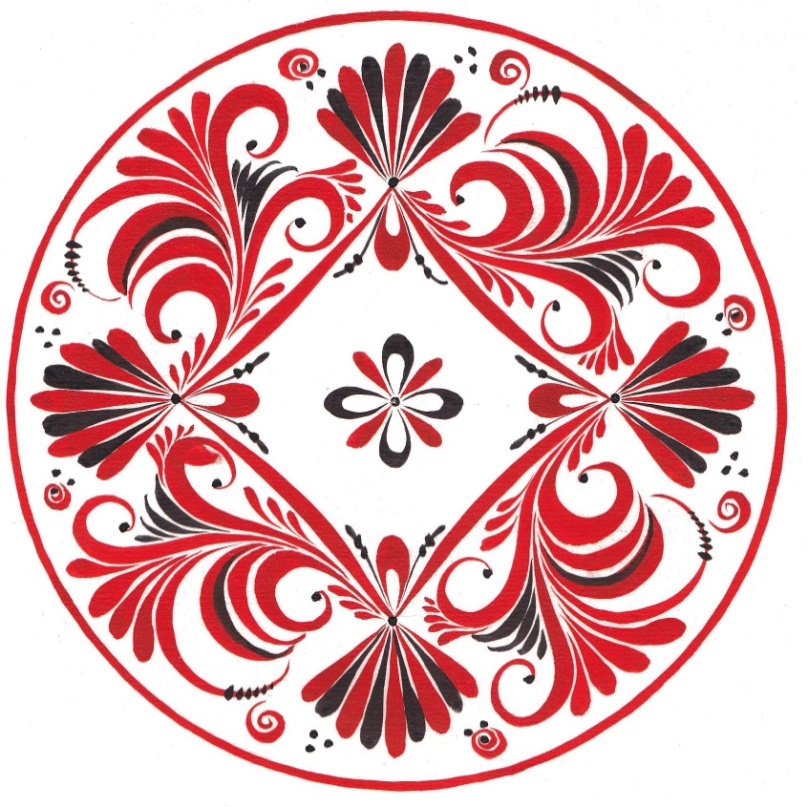 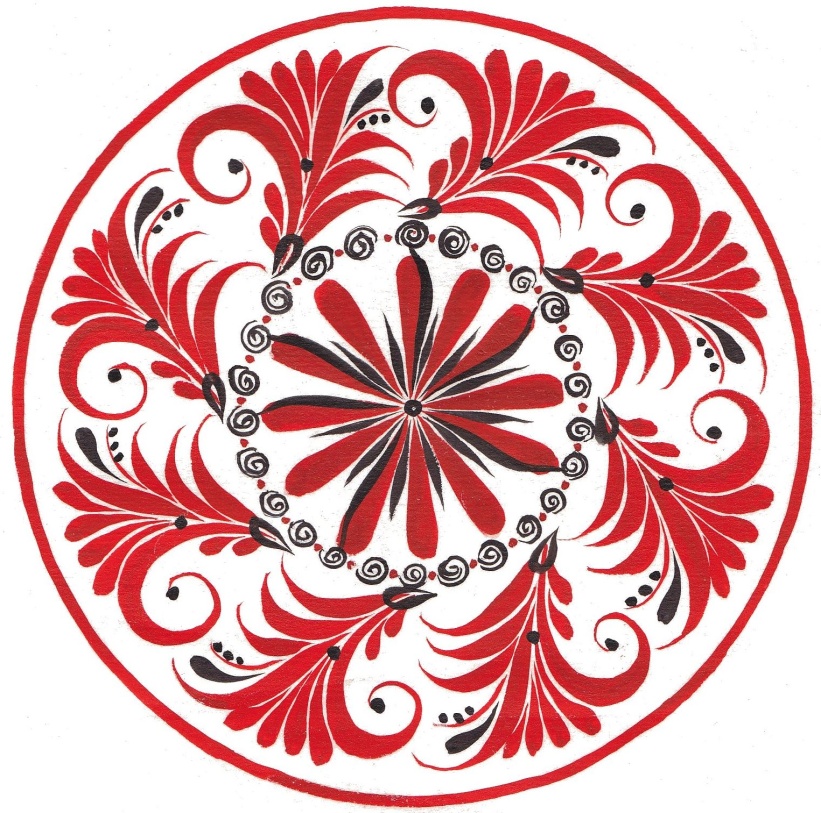 «Пряник»Композиция «Под ягодку»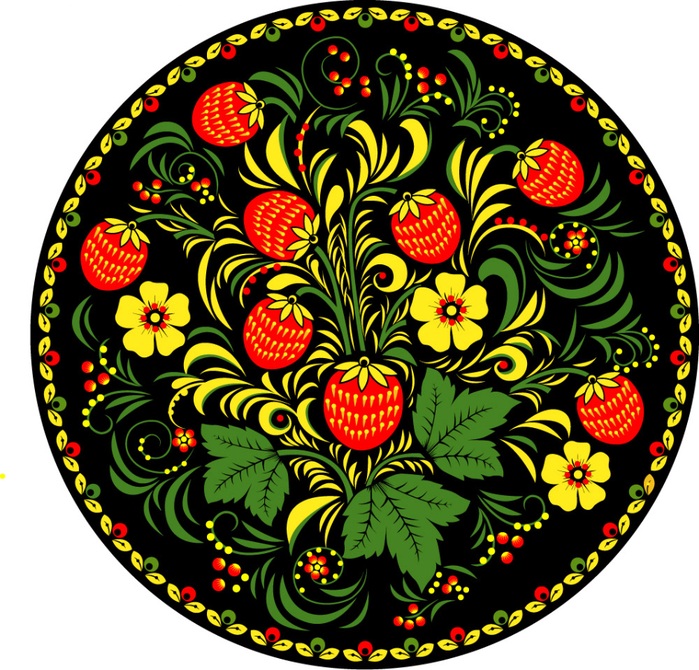 Композиция «Под ягодку»Композиция «Под листок»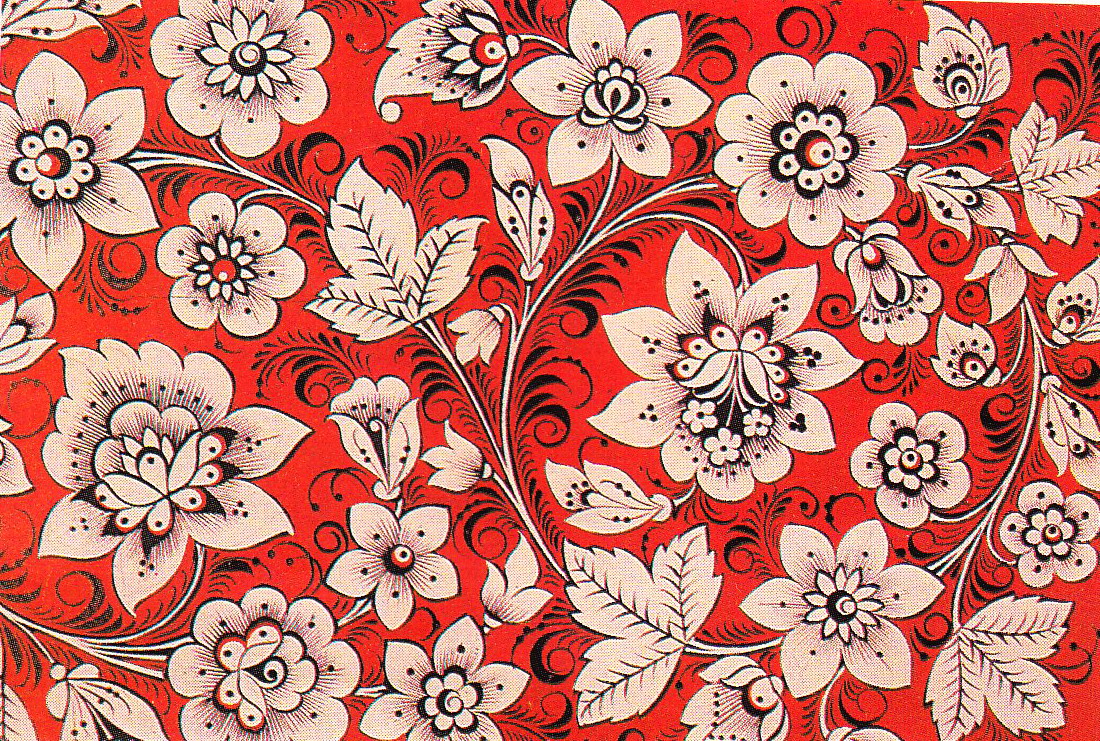 Композиция «Под листок»Верховое письмо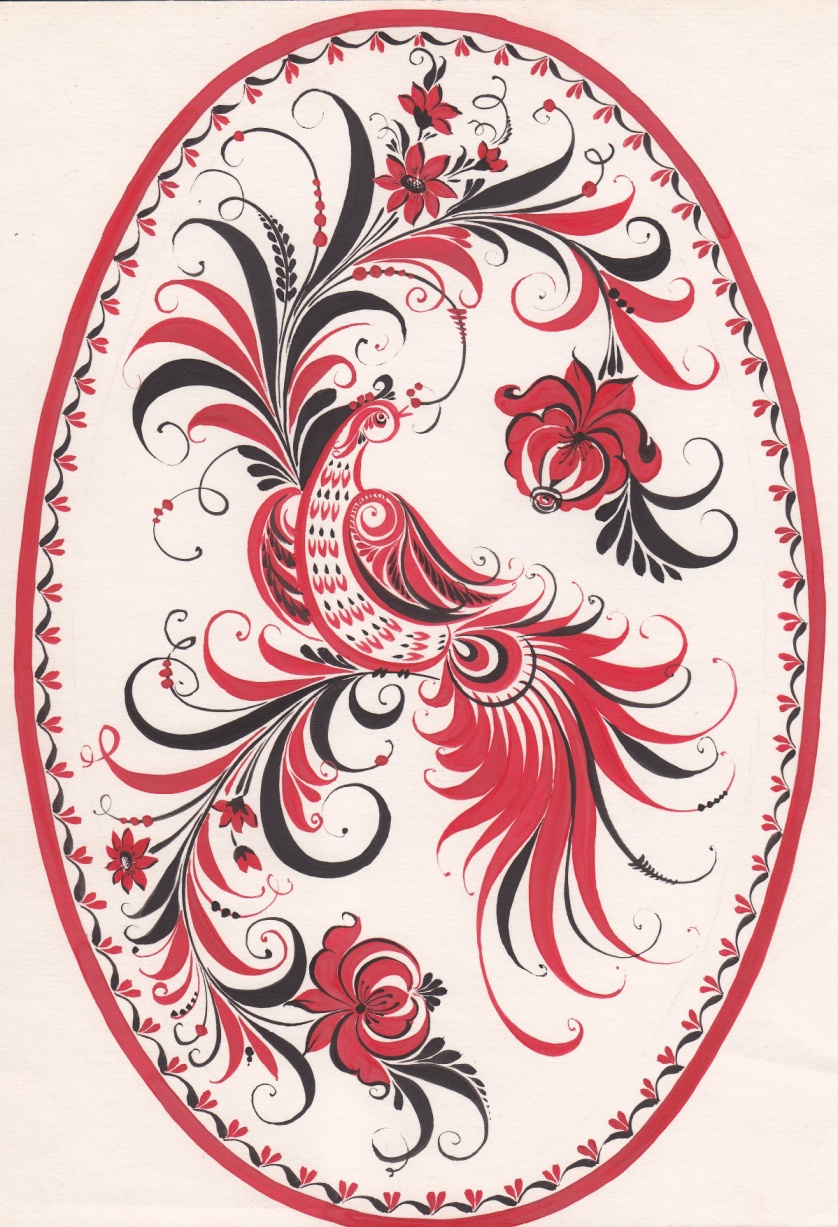 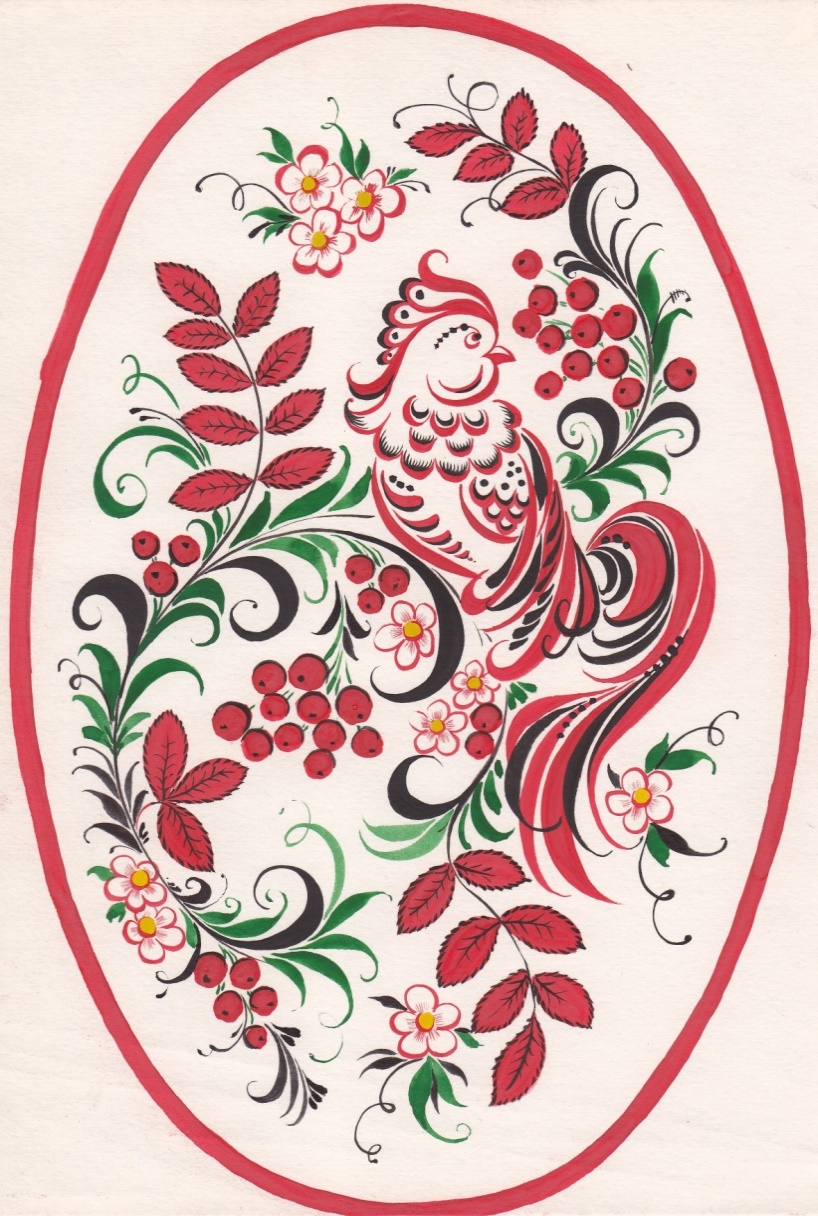 Верховое письмо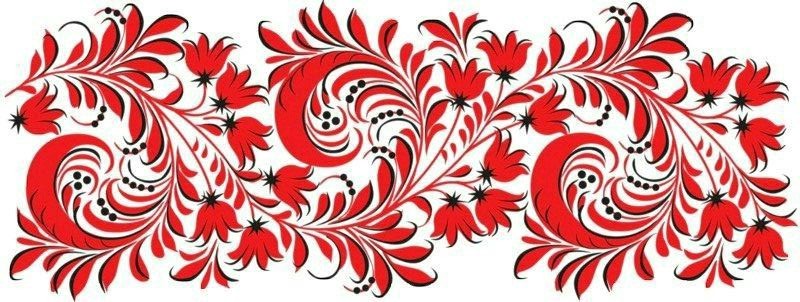 Фоновое письмо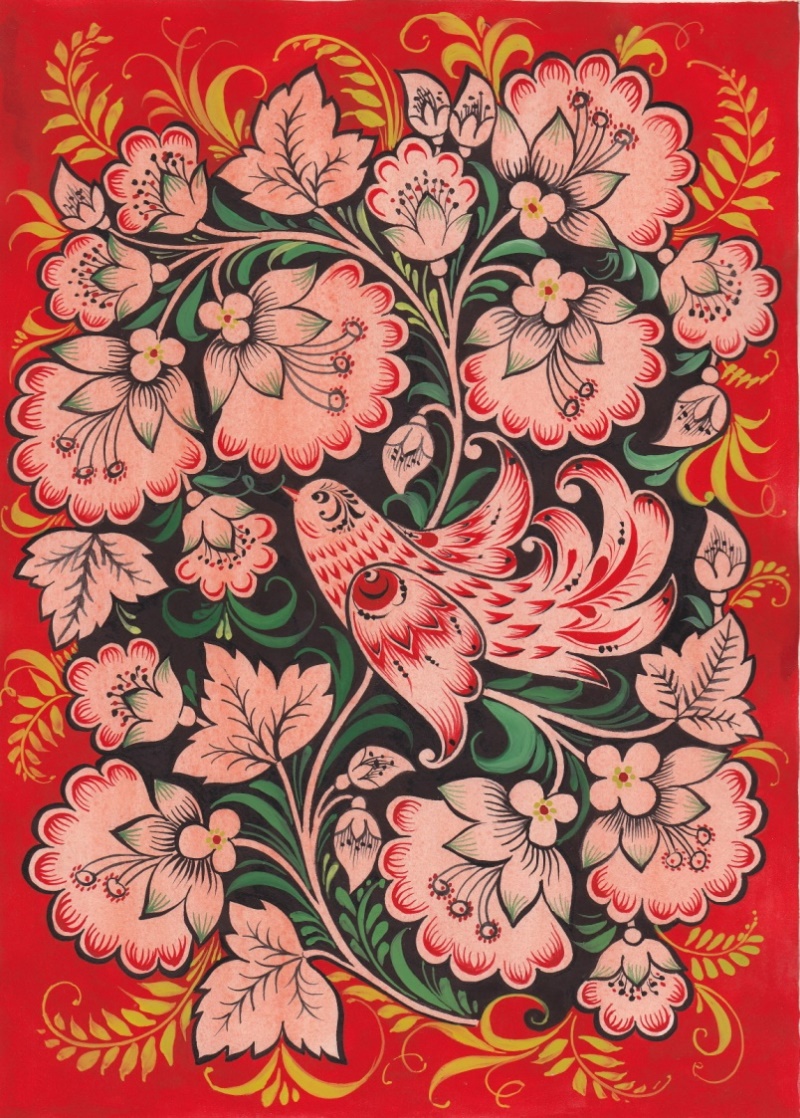 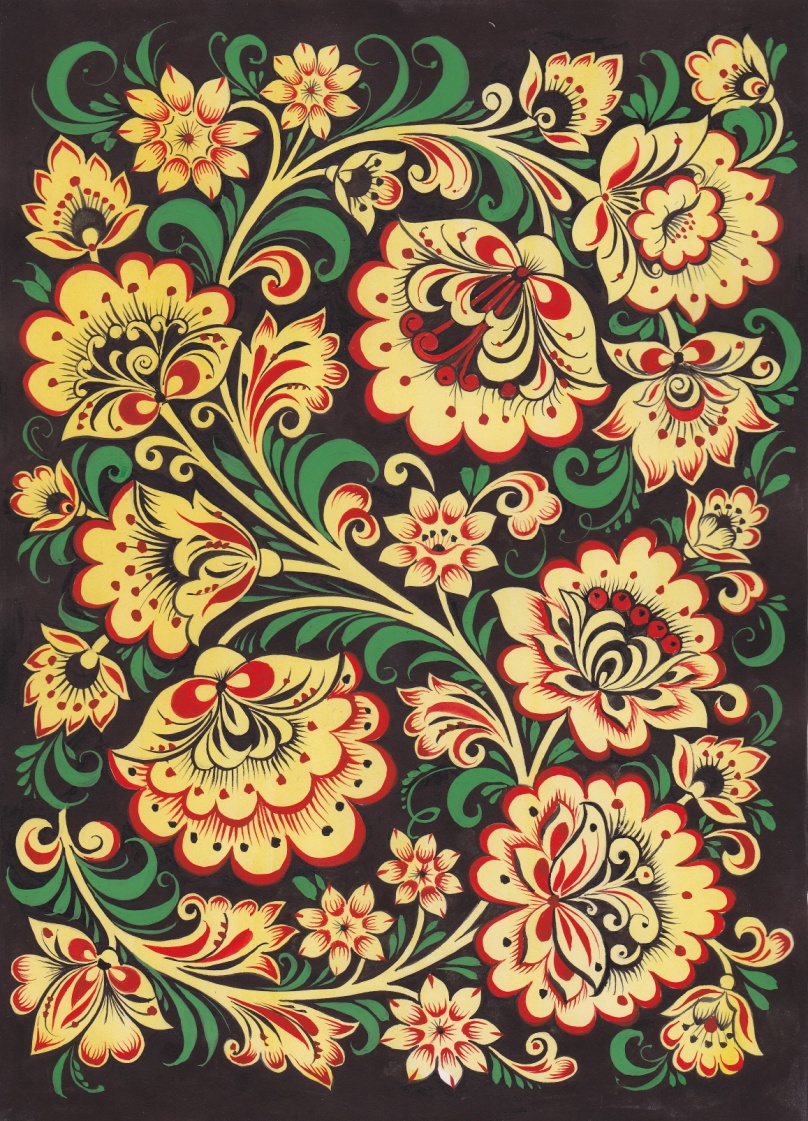 Фоновое письмоКудрина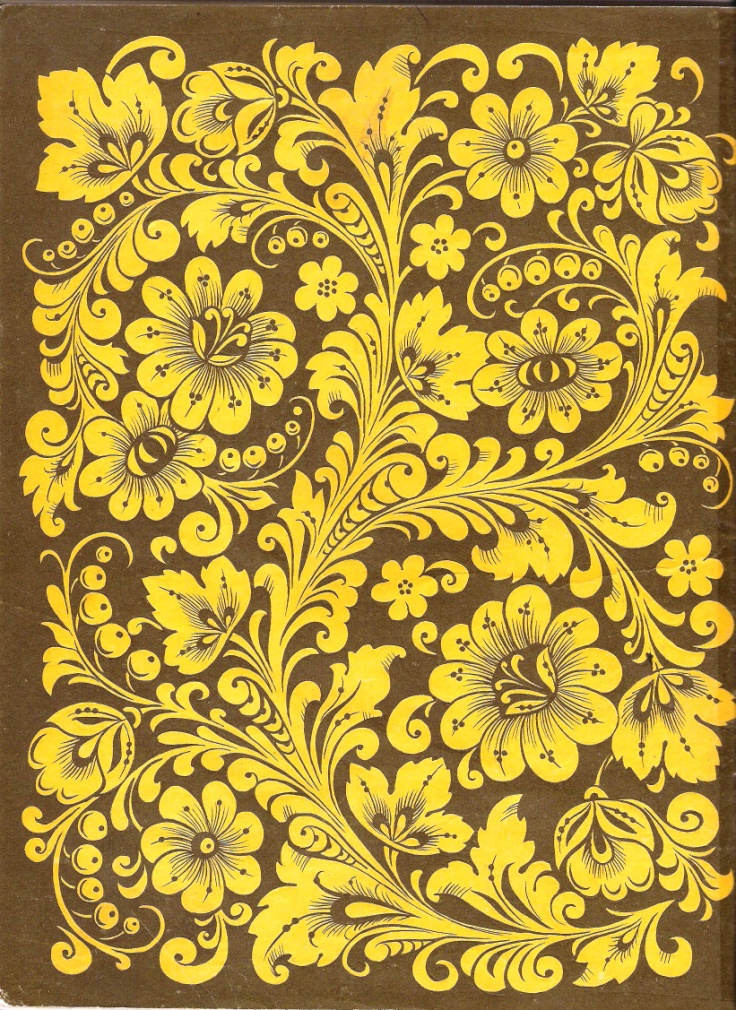 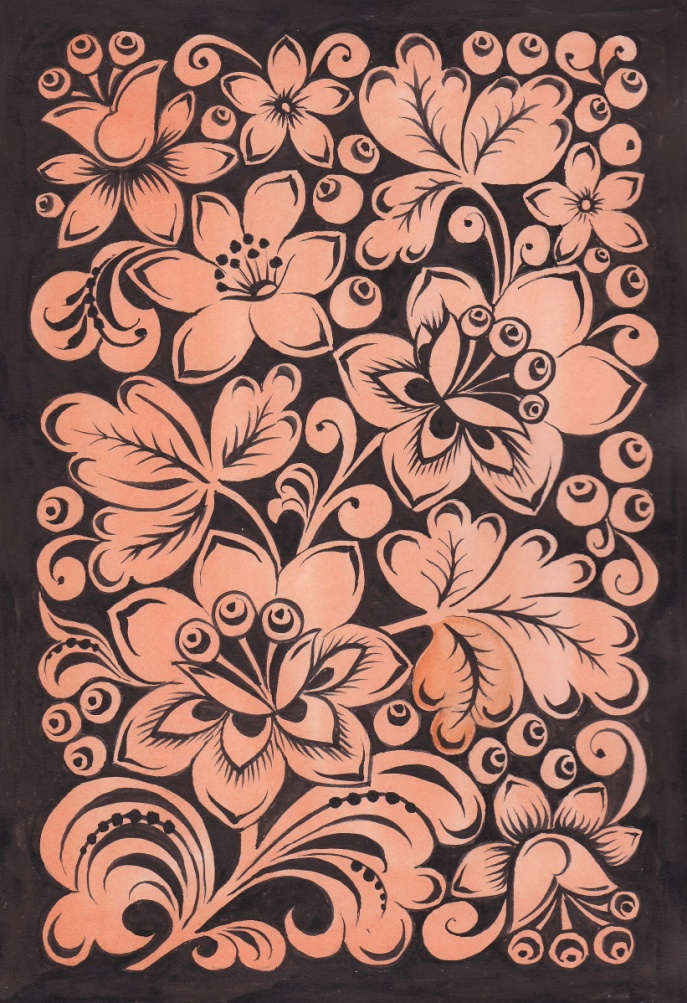 Кудрина